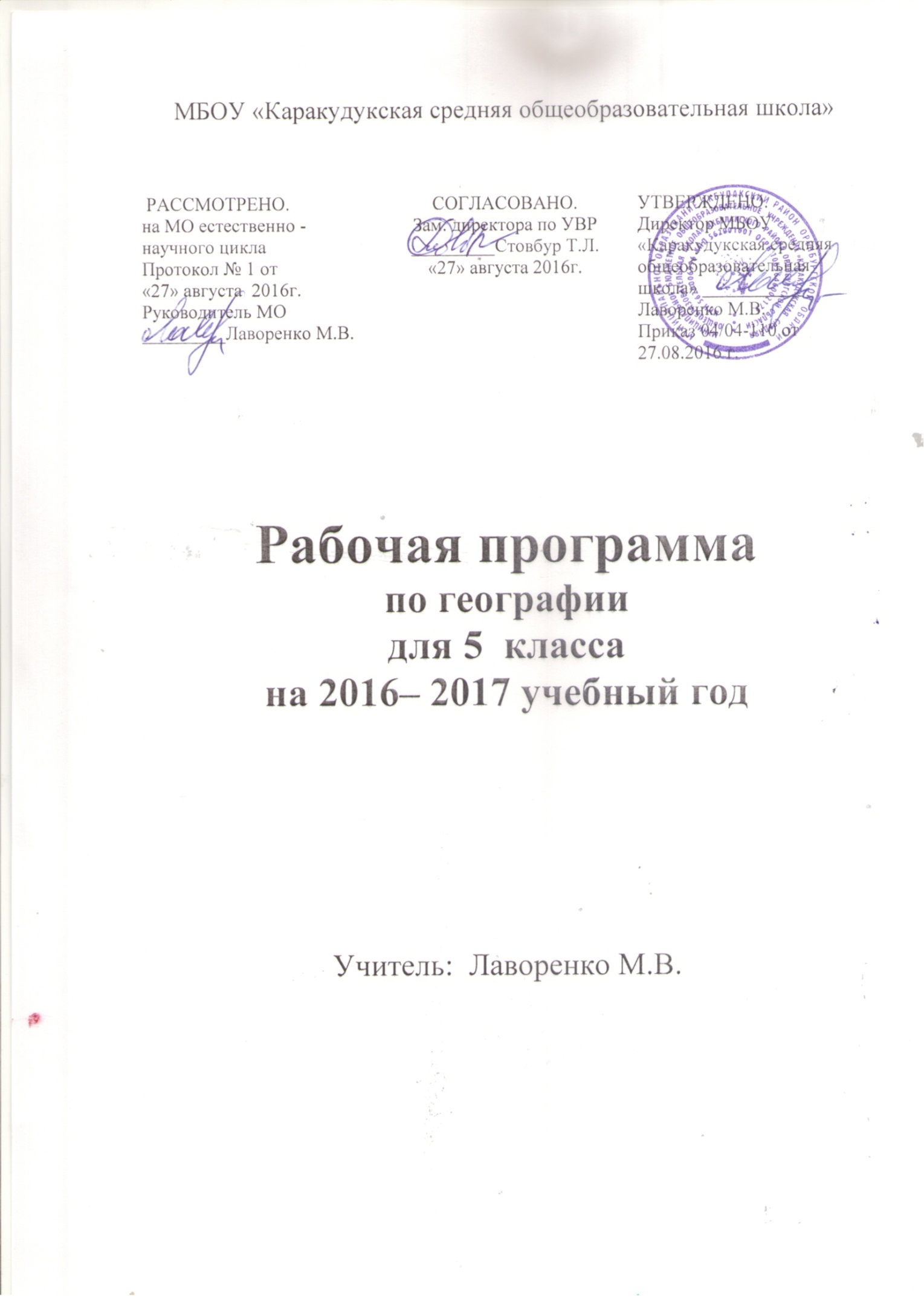 Содержание рабочей программы1. Пояснительная записка…………………………………….…………………….……………………………………….……4Рабочая  программа составлена на основе:………………………………….………………………………………………42. Общая  характеристика предмета……………………………………………………...……………………………………….53.  Место учебного предмета в учебном плане ………………………………………………………………………………...54. Ценностные  ориентиры содержания учебного предмета…………………………………………………………………..65. Результаты изучения предмета………………………………………………………………….…………………………….66. Содержание учебного предмета……………………………………………………………….…………………………….11  7. Тематическое планирование …………………………………………………………………………….…………………..20Материально-техническое  обеспечение………………………………………………….…………..……………………27Описание учебно-методического и материально-технического обеспечения…………….….………………………….29 Приложения ………………………………………………………………………………….….…………….…………….301.ПОЯСНИТЕЛЬНАЯ ЗАПИСКА1.1. Рабочая  программа составлена на основе:Рабочая  программа по географии для 5 класса   разработана на основе следующих нормативно правовых документов:Федерального закона от 29.12.2012 г. № 273 – ФЗ «Об образовании в РФ».Федеральный государственный образовательный стандарт основного общего образования / Министерство образования и науки Рос. Федерации.- М.: Просвещение, 2008. - (Стандарты второго поколения).Авторская рабочая программа (составитель Е.М.Домогацких, изд-во «Русское слово», 2013 г. к УМК под ред. Домогацких Е.М.).Приказ Минобрнауки России от 31.03.2014г. № 253 «Об утверждении федерального перечня учебников, рекомендованных к использованию при реализации образовательных программ НОО, ООО, среднего общего образования».Учебный план    МБОУ «Каракудукская СОШ» на 2016-2017 учеб.год.Локальные акты МБОУ «Каракудукская СОШ»:«Положение о разработке и утверждении рабочих программ».«Положение о календарно-тематическом планировании».В рабочей программе соблюдается преемственность с примерными программами начального общего образования, в том числе и в использовании основных видов учебной деятельности обучающихся. География относится к области общественно-научным предметам.Цель: Развитие гармонически развитой личности, адаптируемой  в социуме.На основе системы географических знаний формировать ценности образования в адаптивной системе обучения.В ходе обучения географии  решаются следующие задачи:формирование знаний и умений, необходимых для изучения курсов географии 5-9 классов, ознакомление учащихся с основными понятиями и закономерностями науки географии;подведение  учащихся на доступном для них уровне к осознанию взаимосвязи географии и окружающего мира с использованием краеведческого материала, пониманию географии как части общей культуры человечества;овладение конкретными знаниями необходимыми для применения в практической деятельности и формирование умения использовать источники географической информации, прежде всего географические карты.Общая  характеристика предмета.География в 5 классе  — учебный предмет, формирующий у учащихся систему комплексных социально ориентированных знаний о Земле как о планете людей, закономерностях развития природы, размещении населения и хозяйства, об особенностях, о динамике и территориальных следствиях главных природных, экологических, социально-экономических и иных процессов, протекающих в географическом пространстве, проблемах взаимодействия общества и природы, об адаптации человека к географическим условиям проживания, о географических подходах к устойчивому развитию территорий.Место учебного предмета в учебном плане.	География в основной школе изучается с 5 по 9 классы.  Общее число учебных часов за  год обучения  в 5 классе  —  35 ч (1 ч в неделю), согласно Федеральному компоненту.	В соответствии с базисным учебным (образовательным) планом курсу географии на ступени основного общего образования предшествует курс «Окружающий мир», включающий определенные географические сведения. По отношению к курсу географии данный курс является пропедевтическим.	В свою очередь, содержание курса географии в 5 классе  является базой для изучения общих географических закономерностей, теорий, законов, гипотез в старшей школе. Таким образом, содержание курса в 5 классе представляет собой базовое звено в системе непрерывного географического образования и является основой для последующей уровневой и профильной дифференциации.Ценностные ориентиры содержания учебного предмета.Школьный курс географии играет важную роль в реализации основной цели современного российского образования — формировании всесторонне образованной, инициативной и успешной личности, обладающей системой современных мировоззренческих взглядов, ценностных ориентации, идейно-нравственных, культурных и этических принципов и норм поведения. В этой связи важнейшей методологической установкой, в значительной мере определяющей отбор и интерпретацию содержания курса географии, является установка на формирование в его рамках системы базовых национальных ценностей как основы воспитания, духовно-нравственного развития и социализации подрастающего поколения.  Результаты изучения предмета.В программе для основной школы в учебном курсе географии превалируют различные виды деятельности на уровне целей, требований к результатам обучения и основных видов деятельности ученика.Личностным результатом обучения географии в основной школе является формирование всесторонне образованной, инициативной и успешной личности, обладающей системой современных мировоззренческих взглядов, ценностных ориентаций, идейно-нравственных, культурных и этических принципов и норм поведения.Важнейшие личностные результаты обучения географии:учебно- познавательный интерес к географии;понимание значимости научного исследования природы, населения и хозяйства.понимание роли и значения географических знаний;осознание значения  географии представлений  о форме Земли;понимание роли путешествий в формировании знаний о Земле;понимание специфических свойств Мирового океана и его составных частей;осознание себя как члена общества на глобальном, региональном и локальном уровнях (житель планеты Земля, гражданин Российской Федерации, житель конкретного региона);осознание причин уникальности  природы, населения и хозяйства Земли, материков, их крупных районов и стран;осознание единства географического пространства России, региона Оренбургской области, как единой среды обитания всех населяющих ее народов, определяющей общность их исторических судеб;осознание значимости и общности глобальных проблем человечества;умение оценивать с позиций социальных норм собственные поступки и поступки других людей;эмоционально-ценностное отношение к окружающей среде, необходимости ее сохранения и рационального использования;патриотизм, любовь к своей местности, своему региону, своей стране;уважение к истории, культуре, национальным особенностям, традициям и образу жизни других народов, толерантность;готовность к осознанному выбору дальнейшей профессиональной траектории в соответствии с собственными интересами и возможностями;– образовательные результаты – овладение на уровне общего образования законченной системой географических знаний и умений, навыками их применения в различных жизненных ситуациях.Средством развития личностных результатов служит учебный материал и прежде всего продуктивные задания учебника, нацеленные на понимание собственной деятельности и сформированных личностных качеств:– умение формулировать своё отношение к актуальным проблемным ситуациям;– умение толерантно определять своё отношение к разным народам;– умение использовать географические знания для адаптации и созидательной деятельности. Метапредметными результатами изучения курса «География» является формирование универсальных учебных действий (УУД).Регулятивные УУД:– способности к самостоятельному приобретению новых знаний и практических умений, умения управлять своей познавательной деятельностью;– умения организовывать свою деятельность, определять её цели и задачи, выбирать средства реализации цели и применять их на практике, оценивать достигнутые результаты:самостоятельно обнаруживать и формулировать учебную проблему, определять цель учебной деятельности, выбирать тему проекта;выдвигать версии решения проблемы, осознавать конечный результат, выбирать из предложенных и искать самостоятельно  средства достижения цели;составлять (индивидуально или в группе) план решения проблемы (выполнения проекта);работая по плану, сверять свои действия с целью и, при необходимости, исправлять ошибки самостоятельно;в диалоге с учителем совершенствовать самостоятельно выработанные критерии оценки.Средством формирования регулятивных УУД служат технология проблемного диалога на этапе изучения нового материала и технология оценивания образовательных достижений (учебных успехов), ИКТ.Познавательные УУД:– формирование и развитие посредством географического знания познавательных интересов, интеллектуальных и творческих способностей учащихся;– умения вести самостоятельный поиск, анализ, отбор информации, ее преобразование, сохранение, передачу и презентацию с помощью технических средств и информационных технологий:анализировать, сравнивать, классифицировать и обобщать факты и явления. выявлять причины и следствия простых явлений;осуществлять сравнение, сериацию и классификацию, самостоятельно выбирая основания и критерии для указанных логических операций; строить классификацию на основе дихотомического деления (на основе отрицания);строить логическое рассуждение, включающее установление причинно-следственных связей;создавать схематические модели с выделением существенных характеристик объекта; составлять тезисы, различные виды планов (простых, сложных и т.п.); преобразовывать информацию  из одного вида в другой (таблицу в текст и пр.);вычитывать все уровни текстовой информации; уметь определять возможные источники необходимых сведений, производить поиск информации, анализировать и оценивать её достоверность. Коммуникативные УУД:самостоятельно организовывать учебное взаимодействие в группе (определять общие цели, распределять роли, договариваться друг с другом и т.д.).отстаивая свою точку зрения, приводить аргументы, подтверждая их фактами; понимая позицию другого, различать в его речи: мнение (точку зрения), доказательство (аргументы), факты;  гипотезы, аксиомы, теории; уметь взглянуть на ситуацию с иной позиции и договариваться с людьми иных позиций.Средством  формирования коммуникативных УУД служат технология проблемного диалога (побуждающий и подводящий диалог) и организация работы в малых группах, а также использование на уроках элементов технологии продуктивного чтения. Предметными результатами изучения курса «География» являются следующие умения:выявлять  и знать объекты изучения географии;давать определение понятиям;давать определение понятию  картография;выявлять источники географических знаний;определять  формы, размеры и движения Земли;знать правила работы с контрольно-измерительными материалами по географии;выделять, описывать и объяснять существенные признаки географических объектов и явлений.обозначать на контурной карте материки и океаны, государства, природные  географические объекты;объяснять особенности взаимодействия океана и суши, значение  Мирового океана для человека и природы;объяснять особенности природы и населения материков;объяснять специфику распределения солености, температуры поверхностных вод Мирового океана;определять на карте местоположение географических объектов.понимание смысла собственной действительности:определять и описывать по карте маршруты путешествий;использовать географические знания для осуществления мер по сохранению природы и защите людей от стихийных природных и техногенных явлений;проводить наблюдения за объектами природы и природными явлениями.6. Содержание учебного предмета.Согласно Федеральному государственному образовательному стандарту общего образования, на изучение географии в 5 классе отводится 35 часов. Материал курса сгруппирован в пять разделов. Тема 1. Наука география (2 часа)Содержание темы: География как наука. Предмет географии. Методы географических исследований: описательный, картографический. Космические методы. Источники географических знаний. Учебные понятия:География, наука, метод, описательный метод, картографический метод, космический метод, источник географических знаний, картография.Персоналии:Эратосфен, Генри Стенли.Основные образовательные идеи:•	География — древняя наука, которая остается актуальной и сейчас, поскольку она изучает законы взаимоотношения человека и природы.•	География располагает большим количеством разнообразных научно-исследовательских методов.    Метапредметные умения: •	ставить учебную задачу под руководством  учителя;•	планировать свою деятельность под руководством учителя;•	выявлять причинно-следственные связи;•	определять критерии для сравнения фактов, явлений;•	выслушивать и объективно оценивать другого;•	уметь вести диалог, вырабатывая общее решение.Предметные умения:Умение объяснять:•	специфику географии как науки;•	специфики методов географических исследований.Умение определять:•	отличительные особенности географических методов исследования;•	рациональность использования источников географических знаний в конкретной учебной ситуации.Практические работы:1.	Составление схемы наук о природе.2.	Составление описания учебного кабинета географии.3.	Составление перечня источников географической информации, используемых на уроках.4.	Организация наблюдений за погодой.Тема 2. Земля и её изображение (6 часов)Содержание темы:Первые представления о форме Земли. Доказательства шарообразности Земли. Опыт Эратосфена. Форма, размеры и движение Земли. Глобус — модель Земного шара. Географическая карта и план местности.  Физическая карта мира. Аэрофотоснимки. Космические снимки. Компас. Ориентирование на местности.Учебные понятия:Плоскость, шар, окружность Земного шара, эллипсоид, полярный радиус, экваториальный радиус, суточное (осевое) движение Земли, годовое (орбитальное) движение Земли, глобус, модель, географическая карта, физическая карта, топографическая карта, план местности, аэрофотоснимок, космический снимок, ориентирование, стороны горизонта, компас, румбы, сутки, год, високосный год, полюс, экватор.Персоналии:Пифагор, Аристотель, Исаак Ньютон.Основные образовательные идеи:•	Представления об истинных форме и размерах Земли складывались в течение долгого времени.•	Форма и движение Земли во многом определяют особенности ее природы.•	Картографические изображения земной поверхности – величайшие изобретения человечества.Метапредметные умения: •	ставить учебную задачу под руководством  учителя;•	планировать свою деятельность под руководством учителя;•	выявлять причинно-следственные связи;•	определять критерии для сравнения фактов, явлений;•	выслушивать и объективно оценивать другого;•	уметь вести диалог, вырабатывая общее решение.Предметные умения:Умение объяснять:•	особенности формы и размеров Земли;•	свойства географической карты и плана местности;•	географические следствия вращения Земли;Умение определять:•	отличительные особенности изображений земной поверхности;•	направления на карте и плане;•	стороны горизонта.Практические работы: 1.	Составление сравнительной характеристики разных способов изображения земной поверхности.2.	Составление плана кабинета географии.3.	Определение с помощью компаса сторон горизонта.Тема 3. История географических открытий (12 часов)Содержание темы:Путешествия первобытного человека. Экспедиция Тура Хейердала на «Кон-Тики». Плавания финикийцев вокруг Африки. География Древней Греции. Путешествие Пифея. Географические открытия викингов. Путешествие Марко Поло. Хождение за три моря. Жизнь деятельность Христофора Колумба. Первое кругосветное плавание. Поиски Неизвестной Южной Земли. Русские путешественники и мореплаватели на северо-востоке Азии. Русские кругосветные экспедиции. Открытие Антарктиды.Учебные понятия:Путешествие, экспедиция, викинги, норманны, варяги, морской путь, Эпоха Великих географических открытий, часть света, кругосветное плавание, Неизвестная Южная Земля, казаки, айсберг.Персоналии:Тур Хейердал, Нехо, Геродот, Пифей, Эрик Рауди (Рыжий), Лейв Счастливый, Марко Поло, Рустичано, Хубилай, Афанасий Никитин, Генрих Мореплаватель, БартоломеуДиаш, Васко да Гама, Христофор Колумб, Изабелла Кастильская, АмеригоВеспуччи, Фернан Магеллан, Хуан Себастьян Элькано, Луис де Торрес, Абель Тасман, Джеймс Кук, Семён Дежнёв, Витус Беринг, Алексей Ильич Чириков, Иван Федорович Крузенштерн, Юрий Федорович Лисянский, ФаддейФаддеевич Беллинсгаузен, Михаил Петрович Лазарев.Основные образовательные идеи:•	Изучение поверхности Земли — результат героических усилий многих поколений людей.Метапредметные умения: •	ставить учебную задачу под руководством  учителя;•	планировать свою деятельность под руководством учителя;•	выявлять причинно-следственные связи;•	определять критерии для сравнения фактов, явлений;•	выслушивать и объективно оценивать другого;•	уметь вести диалог, вырабатывая общее решение.Предметные умения:Умение объяснять:•	результаты выдающихся географических открытий и путешествий;•	влияние путешествий на развитие географических знаний.Умение определять:•	причины и следствия географических путешествий и открытий;•	маршруты путешествийПрактические работы: 1.	Обозначение на контурной карте маршрутов путешествий, обозначение географических объектов.2.	Составление сводной таблицы «Имена русских первопроходцев и мореплавателей на карте мира».Тема 4. Природа Земли (2 часа)Содержание темы:Что такое природа. Природные объекты. Географическая оболочка Земли и ее части: литосфера, атмосфера, гидросфера и биосфера. Учебные понятия:Природа, объекты природы, литосфера, атмосфера, гидросфера, биосфера, географическая оболочка.Основные образовательные идеи:•	Природа Земли — сложное сочетание разнообразных природных объектов.•	Природные оболочки взаимосвязаны и образуют географическую оболочку или природу Земли.Метапредметные умения: •	ставить учебную задачу под руководством  учителя;•	планировать свою деятельность под руководством учителя;•	выявлять причинно-следственные связи;•	определять критерии для сравнения фактов, явлений;•	выслушивать и объективно оценивать другого;•	уметь вести диалог, вырабатывая общее решение.Предметные умения:Умение объяснять:•	особенности оболочек Земли;•	специфику географической оболочки.Умение определять:•	отличия природных объектов;•	отличия оболочек Земли.Практические работы:1.	Организация фенологических наблюдений в природе.Тема 5. Путешествие по планете Земля (10 часов)Содержание темы:Мировой океан и его части. Характеристика океанов. Моря и их виды. Движения воды в океане. Течения. Взаимодействие океана с атмосферой и сушей. Значение Мирового океана для природы и человека. Особенности природы и населения материков Земли. Учебные понятия:Мировой океан, море, залив, пролив, окраинное, внутреннее и межостровное море, волна, течение, условия обитания, среда обитания, живой мир, нефть, газ, каменный уголь, руды, тундра, степь, землетрясение, водопад, планктон, ледник, научно-исследовательская станция.Основные образовательные идеи:•	Мировой океан играет огромную роль в формировании природы Земли.•	Природа каждого материка уникальна.Метапредметные умения: •	ставить учебную задачу под руководством  учителя;•	планировать свою деятельность под руководством учителя;•	выявлять причинно-следственные связи;•	определять критерии для сравнения фактов, явлений;•	выслушивать и объективно оценивать другого;•	уметь вести диалог, вырабатывая общее решение.Предметные умения:Умение объяснять:•	географические особенности природы и населения материков и океанов;•	особенности взаимодействия океана и суши;•	значение Мирового океана.Умение определять:•	специфику природы и населения материков;•	характер взаимного влияния Мирового океана и суши друг на друга.Практические работы: 1.	Обозначение на контурной карте материков и океанов Земли.2.	Обозначение на контурной карте крупнейших государств материка.Резерв времени – 2 часаТематическое планирование с определением основных видов учебной деятельности для курса 5 класса.Материально-техническое  обеспечение.Описание учебно-методического и материально-технического обеспечения образовательного процесса.Для реализации программы используется УМК:Программа курса «География. 5-9 классы» / авт.-сост. Е.М.Домогацких- М.: Русское слово 2012.Примерные программы по учебным предметам. География  5 - 9 классы./рук. проекта вице-презид. РАО А.А.Кузнецов, акад. РАО М.В.Рыжаков, чл.-корресп. РАО А.М.Кондаков. - М.: Просвещение. 2012.Домогацких Е.М., Введенский Э.Л., Плешаков А.А География. Введение в географию: учебник для 5 класса общеобразовательных учреждений. М.: Русское слово 2012.Банников С.В., Молодцов Д.В. Методические рекомендации к учебнику Е.М.Домогацких, Э.Л.Введенского, А.А.Плешакова «География. Введение в географию. 5 класс». М.: Русское слово 2013.Молодцов Д.В. Тетрадь-практикум к учебнику Е.М.Домогацких, Э.Л.Введенского, А.А.Плешакова «География. Введение в географию. 5 класс». М.: Русское слово 2013.Касьянова Н.В. Текущий и итоговый контроль: тесты по курсу «География. Введение в географию. 5 класс»: дидактические материалы. М.: Русское слово 2013.Банников С.В., Домогацких Е.М. Атлас. География. Введение в географию. Физическая география. 5-6 классы. М.: Русское слово 2013.Банников С.В., Домогацких Е.М. Контурные карты. География. Введение в географию. 5 класс. М.: Русское слово 2013.Приложение 1.Перечень вариативных практических работ:Составление схемы наук о природе Составление описания учебного кабинета географии.Составление перечня источников географической информации, используемых на урокахОрганизация наблюдений за погодой Организация наблюдений за формой полученной тени, отбрасываемой различными фигурамиИзготовление модели Земли, отражающей её истинную формуСоставление сравнительной характеристики разных способов изображения земной поверхностиСоставление плана кабинета географии Определение с помощью компаса сторон горизонтаОбозначение на контурной карте географических объектов, указанных в тексте параграфаСоставление описания одного из путешествий по ключевым словамОбозначение на контурной карте маршрутов путешествий, обозначение географических объектовСоставление сводной таблицы «Имена русских первопроходцев и мореплавателей на карте мира»Обозначение на контурной карте океанов и морей, омывающих материкСоставление таблицы «Особенности живой природы Африки»Обозначение на контурной карте крупнейших государств материкаОбозначение на контурной карте материков и океанов ЗемлиСоставление перечня научно-исследовательских  антарктических станцийОрганизация фенологических наблюдений в природе.Приложение 2.Рекомендованные исследовательские и проектные работы.Приложение 3.	Календарно-тематическое планированиеТребования к уровню подготовки учащихся.Учащиеся должны знать (понимать)форму и размеры Земли;полюса, экватор;части Мирового океана;виды движения воды в океане;материки и океаны Земли;географические объекты, предусмотренные программой;маршруты географических исследований и путешествий.Учащиеся должны уметь:анализировать, воспринимать, интерпретировать и обобщать географическую информацию;использовать источники географической информации для решения учебных и практико-ориентированных задач, знания о географических явлениях в повседневной жизни;находить закономерности протекания явлений по результатам наблюдений (в том числе инструментальных);описывать по картам взаимное расположение географических объектов;объяснять особенности компонентов природы отдельных территорий;приводить примеры географических объектов;проводить простейшую классификацию географических объектов, процессов и явлений;различать и сравнивать изученные географические объекты, процессы и явления; географические процессы, объекты и явления, определяющие особенности природы и населения материков и океанов;составлять описания географических объектов, процессов и явлений с использованием географической информации;формулировать закономерности протекания явлений по результатам наблюдений (в том числе инструментальных). Географическая номенклатура.Материки: Евразия, Северная Америка, Южная Америка, Африка, Австралия, Антарктида.Океаны: Тихий, Атлантический, Индийский, Северный Ледовитый.Острова: Гренландия, Мадагаскар, Новая Зеландия, Новая Гвинея.Полуострова: Аравийский, Индостан.Заливы: Мексиканский, Бенгальский, Персидский, Гвинейский.Проливы: Гибралтарский, Магелланов.Горные системы: Гималаи, Кордильеры, Анды, Кавказ, Урал.Горные вершины, вулканы: Джомолунгма (Эверест), Килиманджаро, Ключевская Сопка, Эльбрус, Везувий.Моря: Средиземное, Черное, Балтийское, Красное, Карибское.Реки: Нил, Амазонка, Миссисипи, Конго, Волга, Инд, Ганг, Хуанхэ, Янцзы.Озера: Каспийское море-озеро, Байкал, Виктория.Страны: Россия, Китай, Индия, Индонезия, США, Канада, Мексика, Австралийский Союз. Критерии оценки учебной деятельности учащихсяКритерии оценки.	Результатом проверки уровня усвоения учебного  материала является отметка. При оценке знаний обучающихся предполагается обращать внимание на правильность, осознанность, логичность и  доказательность в изложении материала, точность использования географической терминологии, самостоятельность ответа. Оценка знаний предполагает учёт индивидуальных особенностей обучающихся, дифференцированный подход к организации работы.Устный ответ.Оценка "5" ставится, если обучающийся: Показывает глубокое и полное знание и понимание всего объёма программного материала; полное понимание сущности рассматриваемых понятий, явлений и закономерностей, теорий, взаимосвязей; Умеет составить полный и правильный ответ на основе изученного материала; выделять главные положения, самостоятельно подтверждать ответ конкретными примерами, фактами; самостоятельно и аргументировано делать анализ, обобщения, выводы. Устанавливать межпредметные (на основе ранее приобретенных знаний) и внутрипредметные связи, творчески применять полученные знания в незнакомой ситуации. Последовательно, чётко, связно, обоснованно и безошибочно излагать учебный материал; давать ответ в логической последовательности с использованием принятой терминологии; делать собственные выводы; формулировать точное определение и истолкование основных понятий, законов, теорий; при ответе не повторять дословно текст учебника; излагать материал литературным языком; правильно и обстоятельно отвечать на дополнительные вопросы учителя. Самостоятельно и рационально использовать наглядные пособия, справочные материалы, учебник, дополнительную литературу, первоисточники; применять систему условных обозначений при ведении записей, сопровождающих ответ; использование для доказательства выводов из наблюдений и опытов; Самостоятельно, уверенно и безошибочно применяет полученные знания в решении проблем на творческом уровне; допускает не более одного недочёта, который легко исправляет по требованию учителя; имеет необходимые навыки работы с приборами, чертежами, схемами и графиками, сопутствующими ответу; записи, сопровождающие ответ, соответствуют требованиямхорошее знание карты и использование ее, верное решение географических задач.Оценка "4" ставится, если обучающийся: Показывает знания всего изученного программного материала. Даёт полный и правильный ответ на основе изученных теорий; незначительные ошибки и недочёты при воспроизведении изученного материала, определения понятий дал неполные, небольшие неточности при использовании научных терминов или в выводах и обобщениях из наблюдений и опытов; материал излагает в определенной логической последовательности, при этом допускает одну негрубую ошибку или не более двух недочетов и может их исправить самостоятельно при требовании или при небольшой помощи преподавателя; в основном усвоил учебный материал; подтверждает ответ конкретными примерами; правильно отвечает на дополнительные вопросы учителя. Умеет самостоятельно выделять главные положения в изученном материале; на основании фактов и примеров обобщать, делать выводы, устанавливать внутрипредметные связи. Применять полученные знания на практике в видоизменённой ситуации, соблюдать основные правила культуры устной речи и сопровождающей письменной, использовать научные термины; В основном правильно даны определения понятий и использованы научные термины; Ответ самостоятельный; Наличие неточностей в изложении географического материала; Определения понятий неполные, допущены незначительные нарушения последовательности изложения, небольшие неточности при использовании научных терминов или в выводах и обобщениях;Связное и последовательное изложение; при помощи наводящих вопросов учителя восполняются сделанные пропуски;Наличие конкретных представлений и элементарных реальных понятий изучаемых географических явлений;Понимание основных географических взаимосвязей;Знание карты и умение ей пользоваться;При решении географических задач сделаны второстепенные ошибки. Оценка "3" ставится, если обучающийся: Усвоил основное содержание учебного материала, имеет пробелы в усвоении материала, не препятствующие дальнейшему усвоению программного материала; Материал излагает не систематизированно, фрагментарно, не всегда последовательно; Показывает недостаточную сформированность отдельных знаний и умений; выводы и обобщения аргументирует слабо, допускает в них ошибки. Допустил ошибки и неточности в использовании научной терминологии, определения понятий дал недостаточно четкие; Не использовал в качестве доказательства выводы и обобщения из наблюдений, фактов, опытов или допустил ошибки при их изложении; Испытывает затруднения в применении знаний, необходимых для решения задач различных типов, при объяснении конкретных явлений на основе теорий и законов, или в подтверждении конкретных примеров практического применения теорий; Отвечает неполно на вопросы учителя (упуская и основное), или воспроизводит содержание текста учебника, но недостаточно понимает отдельные положения, имеющие важное значение в этом тексте; Обнаруживает недостаточное понимание отдельных положений при воспроизведении текста учебника (записей, первоисточников) или отвечает неполно на вопросы учителя, допуская одну-две грубые ошибки. Слабое знание географической номенклатуры, отсутствие практических навыков работы в области географии (неумение пользоваться компасом, масштабом и т.д.); Скудны географические представления, преобладают формалистические знания;Знание карты недостаточное, показ на ней сбивчивый;Только при помощи наводящих вопросов ученик улавливает географические связи.Оценка "2" ставится, если обучающийся: Не усвоил и не раскрыл основное содержание материала; Не делает выводов и обобщений. Не знает и не понимает значительную или основную часть программного материала в пределах поставленных вопросов; Имеет слабо сформированные и неполные знания и не умеет применять их к решению конкретных вопросов и задач по образцу; При ответе (на один вопрос) допускает более двух грубых ошибок, которые не может исправить даже при помощи учителя. Имеются грубые ошибки  в использовании карты.Примечание. По окончании устного ответа обучающегося  педагогом даётся краткий анализ ответа, объявляется мотивированная оценка. Возможно привлечение других обучающихся для анализа ответа, самоанализ, предложение оценки.Оценка качества выполнения практических и самостоятельных работ по географии.Отметка "5" Практическая или самостоятельная работа выполнена в полном объеме с соблюдением необходимой последовательности, обучающиеся работали полностью самостоятельно: подобрали необходимые для выполнения предлагаемых работ источники знаний, показали необходимые для проведения практических и самостоятельных работ теоретические знания, практические умения и навыки.Работа оформлена аккуратно, в оптимальной для фиксации результатов форме. Форма фиксации материалов может быть предложена учителем или выбрана самими обучающимисяОтметка "4"Практическая или самостоятельная работа выполнена обучающимися в полном объеме и самостоятельно.Допускается отклонение от необходимой последовательности выполнения, не влияющее на правильность конечного результата (перестановка пунктов типового плана при характеристике отдельных территорий или стран и т.д.).Использованы указанные учителем источники знаний, включая страницы атласа, таблицы из приложения к учебнику, страницы из статистических сборников. Работа показала знание основного теоретического материала и овладение умениями, необходимыми для самостоятельного выполнения работы.Допускаются неточности и небрежность в оформлении результатов работы.Отметка "3"Практическая работа выполнена и оформлена обучающимися с помощью учителя или хорошо подготовленных и уже выполнивших на "отлично" данную работу обучающихся. На выполнение работы затрачено много времени (можно дать возможность доделать работу дома). Обучающиеся показали знания теоретического материала, но испытывали затруднения при самостоятельной работе с картами атласа, статистическими материалами, географическими инструментами.Отметка "2"Выставляется в том случае, когда обучающиеся оказались не подготовленными к выполнению этой работы. Полученные результаты не позволяют сделать правильных выводов и полностью расходятся с поставленной целью. Обнаружено плохое знание теоретического материала и отсутствие необходимых умений. Руководство и помощь со стороны учителя и хорошо подготовленных обучающихся неэффективны из-за плохой подготовки обучающегося.Оценка умений работать с картой и другими источниками географических знаний.Отметка «5» - правильный, полный отбор источников знаний, рациональное их использование в определенной последовательности; соблюдение логики в описании или характеристике географических территорий или объектов; самостоятельное выполнение и формулирование выводов на основе практической деятельности; аккуратное оформление результатов работы.Отметка «4» - правильный и полный отбор источников знаний, допускаются неточности в использовании карт и других источников знаний, в оформлении результатов.Отметка «3» - правильное использование основных источников знаний; допускаются неточности в формулировке выводов; неаккуратное оформление результатов.Отметка «2» - неумение отбирать и использовать основные источники знаний; допускаются существенные ошибки в выполнении задания и в оформлении результатов.РазделыКол-во часДеятельность  учащихсяРаздел 1. Наука география.Что такое география?Методы географических исследований.2ч- умение обращаться  с устройствами ИКТ- умение работать с текстом: преобразование и интерпретация информации-  умение объяснять специфику географии как науки            - умение объяснять специфику методов географических исследований- умение определять отличительные особенности географических методов исследования;- умение рационально  использовать источники географических знаний в конкретной учебной ситуации- умение составлять географическое описание территорий.- осознавать целостность природы, населения и хозяйства Земли, материков, их крупных районов и стран;-формировать умения организовывать свою деятельность, определять ее цели и задачи, выбирать средства реализации цели и применять их на практике, оценивать достигнутые результаты.-формировать способность к самостоятельному приобретению новых знаний и практических умений, умения управлять своей познавательной деятельностью- уметь самостоятельно выделять и формулировать познавательные  цели.-  умение ставить вопросы — инициативное сотрудничество.Раздел2.Земля и ее изображение.От плоской Земли к земному шару. Пр.р.№1.Форма, размеры и движение Земли. Глобус и карта.Ориентирование на местности. Пр.р. №2.Урок обобщения и контроля по теме раздела.5ч- умение обращаться  с устройствами ИКТ, взаимодействовать в социальных сетях, работать в группе над сообщением;       - использовать некоторые методы получения знаний: постановка проблемы, опросы, описание, - формировать сравнительное историческое описание, объяснение, использование статистических данных, интерпретация фактов;- умение создавать  модели Земли  к 5 уроку.-  умение работать  с текстом: оценка информации- уметь объяснять особенности формы и размеров Земли;- уметь объяснять свойства географической карты и плана местности;- уметь объяснять географические следствия вращения Земли.- уметь определять отличительные особенности изображений земной поверхности;- уметь определять направления на карте и плане, стороны горизонта.- осознавать  единство географического пространства, как единой среды обитания.- формировать умения ориентироваться в окружающем мире, выбирать целевые и смысловые установки в своих действиях и поступках, принимать решения.- развивать способности к самостоятельному приобретению новых знаний и практических умений, умения управлять своей познавательной деятельностью.-  уметь извлекать  необходимую  информацию.- анализировать  объекты с целью выделения признаков (существенных, несущественных);подведение под понятие, выведение следствий;установление причинно-следственных связей; доказательство; выдвижение гипотез и их обоснование- формировать инициативное сотрудничество в поиске и сборе информации.- формировать умение с достаточной полнотой и точностью выражать свои мысли в соответствии с задачами и условиями коммуникации.Раздел 3.История географических открытий.По следам путешественников.каменного века.Путешественники древности.Путешествия морских народов. Первые европейцы на краю Азии.Хождение за три моря. Морской путь в Индию.Открытие Америки. Первое кругосветное плавание. Пр.р.1.Открытие Южного материка. Поиски южной земли продолжаются.Русские путешественники. Вокруг света под русским флагом. Пр.р.2.Урок обобщения и контроля знаний по теме раздела. Урок коррекции знаний по теме раздела.7ч-формировать умение обращаться с устройствами ИКТ взаимодействовать в социальных сетях, работать в группе над сообщением;-  уметь ясно, логично и точно излагать свою точку зрения, использовать языковые средства, адекватные обсуждаемой проблеме- уметь в процессе работы с одним или несколькими источниками выявлять содержащуюся в них противоречивую, конфликтную информацию- уметь объяснять результаты выдающихся географических открытий и путешествий;- уметь объяснять влияние путешествий на развитие географических знаний.- уметь определять причины и следствия географических  путешествий и открытий, маршруты путешествий.-осознавать  значимость географических открытий в изучении планеты. Патриотизм, любовь к своей местности, своему региону, своей стране;-уметь оценивать с позиций социальных норм собственные поступки и поступки других людей;-формировать умение вести самостоятельный поиск, анализ, отбор информации, ее преобразование, сохранение, передачу.-развивать способности к самостоятельному приобретению новых знаний и практических умений, умения управлять своей познавательной деятельностью -формировать умение извлекать необходимую  информацию.-рефлексия способов и условий действия, контроль и оценка процесса и результатов  деятельности- умение устанавливать  причинно-следственные  связи.Раздел 4. Природа Земли.Что такое природа?Природные объекты.Оболочки Земли. Литосфера.Атмосфера. Пр. р.3.Гидросфера.Биосфера.Урок обобщения и контроля знаний.7ч-уметь использовать различные приёмы поиска информации в Интернете, поисковые сервисы, строить запросы для поиска информации и анализировать результаты поиска.- уметь создавать диаграммы различных видов- уметь планировать и выполнять учебное исследование и учебный проект, используя оборудование, модели, методы и приёмы, адекватные исследуемой проблеме; - уметь создавать проект по охране природы Оренбургской области. - уметь работать с текстом: поиск информации и понимание прочитанного; использовать полученный опыт восприятия информационных объектов для обогащения чувственного опыта, высказывать оценочные суждения и свою точку зрения о полученном сообщении (прочитанном тексте).- уметь объяснять особенности оболочек Земли, специфику географической оболочки.- уметь определять отличия природных объектов, отличия оболочек  Земли.-формировать эмоционально-ценностное отношение к окружающей среде, необходимости ее сохранения и рационального использования;- уметь применять географические знания в повседневной жизни для объяснения и оценки разнообразных явлений и процессов, адаптации к условиям проживания на определенной территории, самостоятельного оценивания уровня безопасности окружающей среды как сферы жизнедеятельности. Умения соблюдать меры безопасности в случае природных стихийных бедствий и техногенных катастроф.-формировать способности к самостоятельному приобретению новых знаний и практических умений, умения управлять своей познавательной деятельностью.-уметьизвлекать  необходимую  информацию.-рефлексия способов и условий действия, контроль и оценка процесса и результатов  деятельности- уметь устанавливать  причинно-следственные связи.-умение формулировать  проблему.Раздел5. Путешествие по планете Земля.Мировой океан и его части.Значение Мирового океанадля природы и человека.Путешествие по Евразии.Путешествие по Африке.Путешествие по Северной Америке.Путешествие по Южной Америке.Путешествие по Австралии.Путешествие по Антарктиде.Урок обобщения и контроля знаний по теме раздела».Урок коррекции знаний по теме раздела».Путешествие по планете Земля».10ч- формировать умение  поиска, организации и хранения информации.- уметь использовать некоторые методы получения знаний, характерные для социальных и исторических наук: постановка проблемы, опросы, описание, сравнительное историческое описание, объяснение, использование статистических данных, интерпретация фактов.- формирование поиска  информации и понимания прочитанного.- уметь  работать  с текстом: преобразование и интерпретация прочитанного-уметь объяснять географические особенности природы и населения материков и океанов;- уметь объяснять особенности взаимодействия океана и суши, значение Мирового океана.- уметь определять специфику природы и населения материков;- уметь определять характер взаимного влияния Мирового океана и суши друг на друга.-формировать уважение к истории, культуре, национальным особенностям, традициям и образу жизни других народов, толерантность.-формировать   умения организовывать свою деятельность, определять ее цели и задачи, выбирать средства реализации цели и применять их на практике, оценивать достигнутые результаты; умения вести самостоятельный поиск, анализ, отбор информации, ее преобразование, сохранение, передачу и презентацию с помощью технических средств и информационных технологий; умения работать в коллективах с выполнением различных социальных ролей, представлять себя.- формировать способности к самостоятельному приобретению новых знаний и практических умений, умения управлять своей познавательной деятельностью.- уметь извлекать  необходимую информацию.-рефлексия способов и условий действия, контроль и оценка процесса и результатов  деятельности- уметь устанавливать  причинно-следственные связи.- формировать  умение формулировать  проблемы,- умение самостоятельно решать  проблемы.Повторение. Урок итогового контроля по курсу.Урок коррекции знаний по курсу.Повторение по теме «Ориентирование. Стороны горизонта».3 ч-уметь размещать информацию в Интернете- уметь использовать полученный опыт восприятия информационных объектов для обогащения чувственного опыта-осуществлять контроль всех умений за год и коррекция знаний-осознавать себя как члена общества на глобальном, региональном и локальном уровнях (житель планеты Земля, гражданин Российской Федерации, житель конкретного региона).- уметь  организовывать свою деятельность, определять ее цели и задачи, выбирать средства реализации цели и применять их на практике, оценивать достигнутые результаты; умения ориентироваться в окружающем мире, выбирать целевые и смысловые установки в своих действиях и поступках, принимать решения.- формировать осознанное и произвольное построение речевого высказывания в устной и письменной форме; выбор наиболее эффективных способов решения задач в зависимости от конкретных условий; анализ объектов с целью выделения признаков.№Наименование объектов и средств материально-технического обеспеченияколичество1Библиотечный фонд (книгопечатная продукция)Е.М. Домогацких, Э.Л.Введенского, А.А.Плешакова «География. Введение в географию»: учебник для  5 класса общеобразовательных учреждений112Печатные пособияБанников С.В.,Молодцев Д.В. Методические рекомендации к учебнику Е.М. Домогацких, Э.Л.Введенского, А.А.Плешакова «География. Введение в географию».5 класс.1Комплект учебных карт по географии23Технические средства обученияМедиа проектор 1Экран1Персональный компьютер 14Экранно-звуковые пособия Учебные диски15Цифровые  образовательные ресурсыГеография. Введение в географию. Электронное приложение.16Учебно-практическое оборудованиеМодель Солнечной системы1Глобус Земли (физический)2Компас ученический5Барометр17Демонстрационные пособияКоллекция полезных ископаемых1Коллекция минеральных пород1Тема курсаТематика работИстория географических открытийИсследовательская работа «Историческая ошибка Колумба»Природа ЗемлиПроект по охране природы Оренбургской области.Путешествие по планете ЗемляИсследовательская работа: «Распределение солёности вод мирового океана».№Тема урокаТема урокаДомашнее заданиеЦелевая установкаПонятияПонятияПланируемые результатыПланируемые результатыПланируемые результатыСроки Сроки №Тема урокаТема урокаДомашнее заданиеЦелевая установкаПонятияПонятияпредметныеметапредметныеличностныепланфактВведениеВведениеВведениеВведениеВведениеВведениеВведениеВведениеВведениеВведениеВведениеВведение1Что такое география Практическая работа № 1«Составление схемы наук о природе»Что такое география Практическая работа № 1«Составление схемы наук о природе»§ 1Формирование представлений о естественных науках, процессах, объектах и явлениях, изучением которых они занимаютсяГеография, наука, ЭратосфенГеография, наука, ЭратосфенВыявлять и знать объекты изучения естественных и общественных наук, в том числе географии.Знать основные правила работы в кабинете географииУмение работать с текстом, выделять в нем главноеУчебно-познавательный интерес к географии2Методы географических исследований. Обобщение, контроль и коррекция знаний по теме раздела Практическая работа № 2« Составление описания учебного кабинета географии. Организация наблюдений за погодой»Методы географических исследований. Обобщение, контроль и коррекция знаний по теме раздела Практическая работа № 2« Составление описания учебного кабинета географии. Организация наблюдений за погодой»§ 2Изучение особенностей различных методов исследования и правил их использования при изучении географическихобъектов и явлений. Формирование и коррекциянавыков и умений обобщения тематического материала, работы с различными контрольно-измерительными материаламиМетод, описательный метод, картографический метод, космический метод, источник географических знаний, Генри СтенлиМетод, описательный метод, картографический метод, космический метод, источник географических знаний, Генри СтенлиДавать определение понятию картография.Называть методы географических исследований Земли. Распознавать отличии методов географических исследований. Выявлять источники географических знаний. Выделять существенные признаки и особенности тематического материала. Знать правила работы с контрольно-измерительными материалами по географииСлуховое восприятие текстов. Умение работать с различными источниками информацииПонимание значимости научного исследования природы, населения и хозяйства. Понимание роли и значения географических знанийЗемля и её изображениеЗемля и её изображениеЗемля и её изображениеЗемля и её изображениеЗемля и её изображениеЗемля и её изображениеЗемля и её изображениеЗемля и её изображениеЗемля и её изображениеЗемля и её изображениеЗемля и её изображениеЗемля и её изображение3От плоской Земли к земному шаруОт плоской Земли к земному шару§ 3Формирование представлений о форме ЗемлиПланета, шар,Пифагор,АристотельПланета, шар,Пифагор,АристотельОпределять, какую форму имеет Земля. Объяснять эволюцию знаний о форме Земли. Приводить доказательствашарообразности ЗемлиУмение работать с различными источниками информации, структурировать учебный материалОсознание значения географии в развитии представлений о форме Земли4Форма, размеры и движения Земли Форма, размеры и движения Земли § 4Формирование представлений о форме Земли, движениях Земли и их географических следствияхЭллипсоид, полярный радиус, экваториальный радиус, суточное (осевое) движение Земли, годовое(орбитальное) движение Земли, сутки, год, високосный год, полюс, экватор, Исаак НьютонЭллипсоид, полярный радиус, экваториальный радиус, суточное (осевое) движение Земли, годовое(орбитальное) движение Земли, сутки, год, високосный год, полюс, экватор, Исаак НьютонДавать определение понятиям: полюс, экватор. Объяснять, в каких видах движения участвует Земля и каковы географические следствия этих движений. Знать, кто такой Исаак Ньютон и какой вклад в географическую науку он внес. Знать размеры ЗемлиУмение работать с различными источниками информации. Слуховое и визуальное восприятие информации, * умение выделять главное в различных источниках информацииПониманиевлияниядвиженийЗемли напротеканиеприродныхявлений5Глобус и картаПрактическая работа № 3«Составление сравнительной характеристики разных видов изображения земной поверхности»Глобус и картаПрактическая работа № 3«Составление сравнительной характеристики разных видов изображения земной поверхности»§ 5Формирование представлений об изображениях земной поверхностиГлобус, географическая карта, план местности, аэрофотоснимок, космическое изображениеГлобус, географическая карта, план местности, аэрофотоснимок, космическое изображениеДелать вывод об отличиях географической карты от глобуса. Давать определение глобусу как модели Земли и объяснять, каковы его особенности. Выявлять особенности различных фотографических изображений поверхности ЗемлиОвладение умением читать изображения земной поверхности, находить черты их сходства и отличияОсознание многообразия видов изображения земной поверхности6Ориентирование на местностиПрактическая работа № 4«Определение с помощью компаса сторон света»Ориентирование на местностиПрактическая работа № 4«Определение с помощью компаса сторон света»§ 6Формирование представлений об ориентировании на местности, умений пользования измерительными приборамиОриентирование, стороны горизонта, основные стороны горизонта, промежуточные стороны горизонта, румб, стороны света, компасОриентирование, стороны горизонта, основные стороны горизонта, промежуточные стороны горизонта, румб, стороны света, компасДавать определению понятию: ориентирование. Объяснять, что такое стороны горизонта и какие они бывают. Делать вывод о назначении компаса. Формулировать алгоритм работы с нимУмение работать с измерительными приборамиПонимание значения ориентирования для повседневной жизни и деятельности человека7Обобщение, контроль и корректировка знаний по теме разделаОбобщение, контроль и корректировка знаний по теме разделаФормирование навыков и умений обобщения, работы с различными КИМСм. урок 3-6См. урок 3-6Выделять существенные признаки и особенности географических объектов и явлений по теме раздела. Объяснять особенности формы и размеров Земли, свойства географической карты и плана местности, географические следствия вращений Земли. Определять отличительные особенности изображений  земной поверхности4 направления на карте и плане, стороны горизонтаУмение работать с различными КИМПонимание роли и значения географических знанийИстория географических открытийИстория географических открытийИстория географических открытийИстория географических открытийИстория географических открытийИстория географических открытийИстория географических открытийИстория географических открытийИстория географических открытийИстория географических открытийИстория географических открытийИстория географических открытий8По следам путешественников каменного века§ 7Формирование представлений о возможностях совершения путешествий древними людьмиФормирование представлений о возможностях совершения путешествий древними людьмиФормирование представлений о возможностях совершения путешествий древними людьмиТур Хейердал, Тихий океан, Южная Америка, АзияОбъяснять результаты выдающихся географических открытий и путешествий, а также влияние путешествий на развитие географических знаний. Определять причины и следствия географических путешествий и открытий. Определять и показывать на карте маршруты путешествий. Описывать ход путешествияУмение работать с различными источниками информации, выделять главное в тексте, структурировать учебный материал, готовить сообщения и презентацииПонимание роли путешествий в формировании знаний о Земле9Путешественники древности§ 8Формированиепредставленийо возможностисовершениядлительныхпутешествий вдревностиФормированиепредставленийо возможностисовершениядлительныхпутешествий вдревностиФормированиепредставленийо возможностисовершениядлительныхпутешествий вдревностиАфрика, финикийцы, Средиземное море, Ливия, Красное море, штиль, Геродот, Скифия, Египет, Нил, Пифей, янтарь, Северное море, Атлантический океан, Гибралтарский пролив, Британские островаВыявлять причины и следствия географических путешествий и открытий, умение работать с картографическими источниками географической информации. Описывать ходпутешествия финикийцев. Составлять рассказ об основателе географической науки в древности. Объяснять причины, следствия и ход путешествия ПифеяУмение работать с различными источникамиинформации, выделять главное в тексте, структурировать учебный материал, готовить сообщения и презентацииПонимание роли путешествий в формировании знаний о Земле10Путешествия морских народов § 9Формирование представлений о возможности совершения длительных путешествий морскими народамиФормирование представлений о возможности совершения длительных путешествий морскими народамиФормирование представлений о возможности совершения длительных путешествий морскими народамиВикинги, норманны, варяги, Европа, Скандинавский полуостров, драк- кар, остров Исландия, остров Гренландия, Эйрик Рыжий, Лейв Счастливый, ВинландОбъяснять результаты выдающихся географических открытий и путешествий, а также влияние путешествий на развитие географических знаний. Определять причины и следствия географических путешествий и открытий. Определять и показывать на карте маршруты путешествий. Описывать географические открытия, совершенные викингами.Выявлять особенности природы, характерные для Исландии и Гренландии. Объяснять, почему викингов не считают первооткрывателями АмерикиСтавить учебную задачу под руководством учителя. Планировать свою деятельность под руководством учителя.Выявлять причинно-следственные связи. Определять критерии для сравнения фактов, явлений. Выслушивать и объективно оценивать другого.Уметь вести диалог, вырабатывая общее решениеПонимание роли путешествий в формировании знаний о Земле11Первые европейцы на краю АзииПрактическая работа № 5«Составление описания путешествия Марко Поло по ключевым словам параграфа»§ 10Формированиепредставлений о возможностисовершенияевропейцамипутешествий в АзиюФормированиепредставлений о возможностисовершенияевропейцамипутешествий в АзиюФормированиепредставлений о возможностисовершенияевропейцамипутешествий в АзиюАзия, Венеция, Средиземное море, Марко Поло, Николо Поло, Маттео Поло, Китай, Европа, хан Хубилай, Персия, джонка, Генуя,  Рустичано, Япония, «Книга Марко Поло о разнообразии мира»Объяснять результаты выдающихся географических открытий и путешествий, влияние путешествий на развитие географических знаний.Определять причины и следствия географических путешествий и открытий. Определять и показывать на карте маршруты путешествий. Составлять описания событий по теме урока. Объяснять причины поиска европейцами пути в КитайСтавить учебную задачу под руководством учителя. Планировать свою деятельность под руководством учителя.Выявлять причинно-следственные связи. Определять критерии для сравнения фактов, явлений. Выслушивать и объективно оценивать другого.Уметь вести диалог, вырабатывая общее решениеПонимание роли путешествий в формировании знаний о Земле12Хождение за три моря§ 11Формирование представлений о вкладе русских путешественников в изучении регионов мира на примере путешествия Афанасия НикитинаФормирование представлений о вкладе русских путешественников в изучении регионов мира на примере путешествия Афанасия НикитинаФормирование представлений о вкладе русских путешественников в изучении регионов мира на примере путешествия Афанасия НикитинаТверь, Афанасий Никитин, Каспийское море, Волга, Индия, Аравийское море, Персия, Черное море, Смоленск, «Хождение за три моря»Объяснять результаты выдающихся географических открытий и путешествий, влияние путешествий на развитие географических знаний. Определять причины и следствия географических путешествий и открытий. Определять и показывать на карте маршруты путешествий. Составлять описание о жизни и деятельности Афанасия Никитина. Выявлять и показывать на карте географические объекты, связанные с путешествием Афанасия Никитина. Объяснять причины путешествия Афанасия Никитина в ИндиюУмение работать с различными источниками информации, выделять главное в тексте* структурировать учебный материал, готовить сообщения и презентацииПонимание роли путешествий в формировании знаний о Земле13Морской путь в Индию§12Формирование представлений об эпохе Великих географических открытий какпериоде интенсивного освоения территории ЗемлиФормирование представлений об эпохе Великих географических открытий какпериоде интенсивного освоения территории ЗемлиФормирование представлений об эпохе Великих географических открытий какпериоде интенсивного освоения территории ЗемлиЭпоха Великих географических открытий, Китай, Индия, Генрих Мореплаватель, Африка, Средиземноморье, Индийский океан, БартоломеуДиаш,мыс Доброй Надежды, Васко да Гама, КаликутОбъяснять результаты выдающихся географических открытий и путешествий, влияние путешествий на развитие географических знаний. Определять причины и следствия географических путешествий и открытий. Определять и показывать на карте маршруты путешествий. Давать определение понятию «эпоха Великих географических открытий». Объяснять значение прокладки морского пути в Индию. Составлять описание жизни и деятельности БартоломеуДиаша и Васко да Гама. Выявлять роль португальского принца Генриха Мореплавателя в организации морских путешествийУмение работать с различными источниками  информации. Выделять главное в тексте, структурировать учебный материал. Готовить сообщения и презентацииПонимание роли путешествий в формировании знаний о Земле14Открытие АмерикиПрактическая работа № 6«Обозначение на контурной карте маршрута путешествия Христофора Колумба, обозначение географических объектов»§13Формирование представлений о причинах и следствиях открытия АмерикиФормирование представлений о причинах и следствиях открытия АмерикиФормирование представлений о причинах и следствиях открытия АмерикиХристофор Колумб, Америка, Италия, Генуя, Индия, Атлантический океан, Азия, Япония, Изабелла Кастильская, Португалия, Испания, Сан- Сальвадор, Америго Вес- пуччи, Новый Свет, индеецОбъяснять результаты выдающихся географических открытий и путешествий, влияние путешествий на развитие географических знаний. Определять причины и следствия географических путешествий и открытий. Определять и наносить на карту маршруты путешествий Христофора Колумба. Формулировать вывод о значении открытия Америки. Составлять описание жизни и деятельности Христофора Колумба и АмеригоВеспуччи. Объяснять, чем индейцы отличаются от индийцевУмение работать с различными источниками информации. Выделять главное в тексте. Структурировать учебный материал. Готовить сообщения и презентацииПонимание роли путешествий в формировании знаний о Земле15Первое кругосветное путешествиеПрактическая работа № 7«Обозначение на контурной карте маршрута путешествия экспедиции ФернанаМагеллана, обозначение географических объектов»§ 14Формирование представлений о возможности совершения и о географических следствиях первого кругосветного путешествияФормирование представлений о возможности совершения и о географических следствиях первого кругосветного путешествияФормирование представлений о возможности совершения и о географических следствиях первого кругосветного путешествияКругосветное плавание (путешествие), Карибское море, Северная и Центральная Америка, Фернан Магеллан, Атлантический океан, Южная Америка, Южное море (Тихий океан), Пролив всех святых (Магелланов пролив), Филиппинские острова, Хуан Себастьян ЭльканоОбъяснять результаты выдающихся географических открытий и путешествий, влияние путешествий на развитие географических знаний. Определять причины и следствия географических путешествий и открытий. Определять и показывать на карте маршруты путешествий.Наносить на контурную карту маршрут путешествия экспедиции Фернана Магеллана. Выяснять причины организации кругосветного плавания. Составлять описание о жизни и деятельности Фернана Магеллана и Хуана Себастьяна Элькано.Определять приоритет совершения первого кругосветного путешествияУмение работать с различными источниками информации. Выделять главное в тексте. Структурировать учебный материал. Готовить сообщения и презентацииПонимание роли путешествий в формировании знаний о Земле16Открытие Южного материка§ 15Формирование представлений об открытии АвстралииФормирование представлений об открытии АвстралииФормирование представлений об открытии АвстралииНеизвестная Южная Земля, Луис Торрес, Абель Тасман, Новая Голландия, остров Ява, Земля Мери, Земля Ван-Димен, Земля Мери Ван-Димен, Джеймс Кук, Великобритания, кенгуру, АвстралияОбъяснять результаты выдающихся географических открытий и путешествий, влияние путешествий на развитие географических знаний. Определять причины и следствия географических путешествий и открытий. Определять и показывать на карте маршруты путешествий. Формулировать высказывания о причинах использования на-звания «Неизвестная Южная Земля». Объяснять, почему Австралия долгое время оставалась неизвестной землей. Составлять описание открытия Австралии и особенностей животного мира материкаУмение работать с различными источникамиинформации. Выделять главное в тексте. Структурировать учебный материал. Готовить сообщения и презентацииПонимание роли путешествий в формировании знаний о Земле17Поиски Южной земли§ 16Формирование представлений об освоении и изучении Земли в XVII векеФормирование представлений об освоении и изучении Земли в XVII векеФормирование представлений об освоении и изучении Земли в XVII векеДжеймс Кук, Австралия, Гавайские острова, Россия, Камчатка, Берингов пролив, Ледовитый океанОбъяснять результаты выдающихся географических открытий и путешествий, влияние путешествий на развитие географических знаний. Определять причины и следствия географических путешествий и открытий. Определять и показывать на карте маршруты путешествий. Составлять описание жизни и деятельности Джеймса Кука.Объяснять причины невозможности достижения Антарктиды Джеймсом Куком.Формулировать высказывания о целях и ходе экспедиций Джеймса КукаУмение работать с различными источниками информации. Выделять главное в тексте. Структурировать учебный материал. Готовить сообщения и презентацииПонимание роли путешествий в формировании знаний о Земле18Русские путешественникиПрактическая работа № 8«Составление сводной таблицы «Имена русских первопроходцев и мореплавателей на карте мира»§ 17Формирование представлений о роли русских путешественников в освоении и изучениитерриторииЗемлиФормирование представлений о роли русских путешественников в освоении и изучениитерриторииЗемлиФормирование представлений о роли русских путешественников в освоении и изучениитерриторииЗемлиРоссия, Европа, Азия, поморы, казаки, река Колыма, река Анадырь, Ледовитое море, Северная Америка, Северный Ледовитый океан, Семен Дежнев, Витус Беринг, Алексей Чириков, мыс Северо-Восточный (Дежнева), полуостров Аляска, Алеутские острова, Командорские островаОбъяснять результаты выдающихся географических открытий и путешествий, влияние путешествий на развитие географических знаний. Определять причины и следствия географических путешествий и открытий. Определять и показывать на карте маршруты путешествий. Формулировать вывод о роли русских путешественников в исследовании Земли. Составлять описания территорий, открытых русскими путешественниками. Составлять описание жизни и деятельности Семена Дежнёва, Витуса Беринга и Алексея ЧириковаУмение работать с различными источниками информации. Выделять главное в тексте. Структурировать учебный материал. Готовить сообщения и презентации.Преобразовывать текстовую информацию в табличную формуПонимание роли путешествий в формировании знаний о Земле19Вокруг света под русским флагом§ 18Формирование представлений о роли русских путешественников в открытии АнтарктидыФормирование представлений о роли русских путешественников в открытии АнтарктидыФормирование представлений о роли русских путешественников в открытии АнтарктидыАнтарктида, Иван Крузенштерн, Юрий Лисянский, Аляска, Камчатка, ФаддейБеллинсгаузен, Михаил Лазарев, айсбергОбъяснять результаты выдающихся географических открытий и путешествий, влияние путешествий на развитие географических знаний. Определять причины и  звания «Неизвестная Южная Земля». Объяснять, почему Австралия долгое время оставалась неизвестной землей. Составлять описание открытия Австралии и особенностей животного мира материкаУмение работать с различными источниками информации. Выделять главное в тексте. Структурировать учебныйПонимание роли путешествий в формировании знаний о Земле20Урок обобщения и контроля знаний по теме разделаФормирование навыков и умений обобщения тематического материала, работы с различными контрольно- измерительными материаламиФормирование навыков и умений обобщения тематического материала, работы с различными контрольно- измерительными материаламиФормирование навыков и умений обобщения тематического материала, работы с различными контрольно- измерительными материаламиСм. уроки 8—19Объяснять результаты выдающихся географических открытий и путешествий, влияние путешествий на развитие географических знаний. Определять причины и следствия географических путешествий и открытий. Определять и показывать на карте маршруты путешествийУмение работать с различными контрольно-измерительными материаламиПонимание роли путешествий в формировании знаний о Земле. Понимание роли и значения географических знаний21Урок коррекции знаний по теме раздела Коррекция навыков и умений обобщения тематического материала, работы с различными контрольно- измерительными материаламиКоррекция навыков и умений обобщения тематического материала, работы с различными контрольно- измерительными материаламиКоррекция навыков и умений обобщения тематического материала, работы с различными контрольно- измерительными материаламиСм. уроки 8-19Объяснять результаты выдающихся географических открытий и путешествий, влияние путешествий на развитие географических знаний. Определять причины и следствия географических путешествий и открытий. Определять и показывать на карте маршруты путешествийУмение работать с различными контрольно-измерительными материаламиПонимание роли путешествий в формировании знаний о Земле. Понимание роли и значения географических знаний22Мировой океан, его части§ 19Формирование представлений о Мировом океане и его составных частяхФормирование представлений о Мировом океане и его составных частяхФормирование представлений о Мировом океане и его составных частяхМировой океан, Тихий океан, Атлантический океан, Индийский океан, Северный Ледовитый океан, Южный океан, Марианская впадина, море, залив, пролив, волна, течениеОбъяснять географические особенности природы Мирового океана. Определять специфику природы Мирового океана. Давать определение понятий по теме урока. Выделять составные части Мирового океана и определять их отличительные черты. Показывать на карте составные части Мирового океана. Объяснять специфику распределения солености, температуры поверхностных вод Мирового океана. Формулировать высказывания о причинах движения воды в Мировом океанеУмение работать с различными источникамиинформации. Выделять главное в тексте. Структурировать учебный материал. Готовить сообщения и презентацииПонимание специфических свойств Мирового океана и его составных частей23Значение Мирового океана для природы и человекаПрактическая работа № 9«Обозначение на контурной карте материков и океанов»§ 20Формирование представлений о значении Мирового океана для природы и человекаФормирование представлений о значении Мирового океана для природы и человекаФормирование представлений о значении Мирового океана для природы и человекаУсловия обитания, живой мирОбъяснять особенности взаимодействия океана и суши, значение Мирового океана для природы и человека. Определять характер взаимного влияния Мирового океана и суши друг на друга. Обозначать на контурной карте материки и океаны ЗемлиУмение работать с различными источникамиинформации. Выделять главное в тексте. Структурировать учебный материал. Готовить сообщения и презентацииОсознание роли Мирового океана для природы и человека24Путешествие по ЕвразииПрактическая работа № 10«Обозначение на контурной карте крупнейших по площади государств Евразии»§ 21Формирование представлений о специфических чертах природы, населения и хозяйства ЕвразииФормирование представлений о специфических чертах природы, населения и хозяйства ЕвразииФормирование представлений о специфических чертах природы, населения и хозяйства ЕвразииЕвразия, Европа, Азия, Северное море, Каспийское море, Суэцкий перешеек, озеро Байкал, Восточно-Европейская равнина, Альпы, Монблан, Гималаи, Эверест, Дунай, Рейн, Волга, Ладожское озеро, Онежское озеро, Западно-Сибирская равнина, Инд, Ганг, Амур, Янцзы, Хуанхэ, Обь, Енисей, Лена, Оймякон, Черапунджи, Аравийский полуостров, Россия, Китай, ИндияОбъяснять особенности природы и населения Евразии. Определять специфику природы и населения Евразии по тексту и картам. Называть и показывать на карте географические объекты по теме урока. Обозначать на контурной карте государстваУмение работать с различными источниками информации. Выделять главное в тексте. Структурировать учебный материал. Готовить сообщения и презентацииПонимание специфических черт природы и населения Евразии. Осознание причин уникальности природы и населения материка25Путешествие по АфрикеПрактическая работа № 11«Составление таблицы «Особенности живой природы Африки»§ 22Формирование представлений о специфических чертах природы, населения и хозяйства АфрикиФормирование представлений о специфических чертах природы, населения и хозяйства АфрикиФормирование представлений о специфических чертах природы, населения и хозяйства АфрикиАфрика, Сахара, Килиманджаро, Нил, Конго, Нигер, Замбези, Виктория, Танганьика, саванна, оазисОбъяснять особенности природы и населения Африки. Определять специфику природы и населения Африки по тексту и картам. Называть и показывать на карте географические объекты по теме урока. Выделять специфические черты природы материкаУмение работать с различными источниками информации. Выделять главное в тексте. Структурировать учебный материал. Готовить сообщения и презентации.Преобразовывать текстовую информацию в табличнуюПонимание специфических черт природы и населения Африки. Осознание причин уникальности природы и населения материка26Путешествие по Северной АмерикеПрактическая работа № 12«Обозначение на контурной карте крупнейших по площади государств материка»§ 23Формирование представлений о специфических чертах природы, населения и хозяйства Северной АмерикиФормирование представлений о специфических чертах природы, населения и хозяйства Северной АмерикиФормирование представлений о специфических чертах природы, населения и хозяйства Северной АмерикиСеверная Америка, Южная Америка, Панамский перешеек, Мексика, тундра, степь, Аппалачи, Кордильеры, землетрясение, Миссисипи, Великие озера, Флорида, Большой каньон, Ниагарский водопад, секвойя, индейцы, эскимосы, ондатраОбъяснять особенности природы и населения Северной Америки. Определять специфику природы и населения Северной Америки по тексту и картам. Называть и показывать на карте географические объекты по теме урока. Обозначать на контурной карте государстваУмение работать с различными источниками информации. Выделять главное в тексте. Структурировать учебный материал. Готовить сообщения и презентацииПонимание специфических черт природы и населения Северной Америки. Осознание причин уникальности природы и населения материка27Путешествие по Южной АмерикеПрактическая работа № 13«Обозначение на контурной карте крупнейших по площади государств материка»§ 24Формирование представлений о специфических чертах природы, населения и хозяйства Южной АмерикиФормирование представлений о специфических чертах природы, населения и хозяйства Южной АмерикиФормирование представлений о специфических чертах природы, населения и хозяйства Южной АмерикиЮжная Америка, Анды, Амазонская низменность, Амазонка, Парана, Ориноко, Игуасу, Ан-хель, анаконда, капибара, индейцы, гевея, хинное дерево, арапайма, колибриОбъяснять особенности природы и населения Южной Америки. Определять специфику природы и населения Южной Америки по тексту и картам. Называть и показывать на карте географические объекты по теме урока. Обозначать на контурной карте государстваУмение работать с различными источниками информации. Выделять главное в тексте. Структурировать учебный материал. Готовить сообщения и презентацииПонимание специфических черт природы и населения Южной Америки. Осознание причин уникальности природы и населения материка28Путешествие по АвстралииПрактическая работа № 14«Обозначение на контурной карте морей и океанов, омывающих материк»§ 25Формирование представлений о специфических чертах природы, населения и хозяйства АвстралииФормирование представлений о специфических чертах природы, населения и хозяйства АвстралииФормирование представлений о специфических чертах природы, населения и хозяйства АвстралииАвстралия, Большая песчаная пустыня, Большая пустыня Виктория, Большой Водораздельный хребет, Муррей, Эйр-Норт, кенгуру, коала, лирохвост, эвкалипт, ехидна, утконос, Австралийский СоюзОбъяснять особенности природы и населения Австралии. Определять специфику природы и населения Австралии по тексту и картам. Называть и показывать на карте географические объекты по теме урока. Обозначать на контурной карте природные географические объектыУмение работать с различными источниками информации. Выделять главное в тексте. Структурировать учебный материал. Готовить сообщения и презентацииПонимание специфических черт природы и населения Австралии. Осознание причин уникальности природы и населения материка29Путешествие по АнтарктидеПрактическая работа № 15«Составление перечня научно-исследовательских  станций»§ 26Формирование представлений о специфических чертах природы, населения и хозяйства АнтарктидыФормирование представлений о специфических чертах природы, населения и хозяйства АнтарктидыФормирование представлений о специфических чертах природы, населения и хозяйства АнтарктидыАнтарктида, планктон, ледник, пингвин, научно-исследовательская станцияОбъяснять особенности природы и населения Антарктиды. Определять специфику природы и населения Антарктиды по тексту и картам. Называть ипоказывать на карте географические объекты по теме урока. Группировать географические объектыУмение работать с различными источниками информации. Выделять главное в тексте. Структурировать учебный материал. Готовить сообщения и презентацииПонимание специфических черт природы и населения Антарктиды. Осознание причин уни-кальности природы и населения материка30Урок обобщения и контроля знаний по теме разделаФормирование навыков и умений обобщения тематического материала, работы с различными контрольно- измерительными материаламиФормирование навыков и умений обобщения тематического материала, работы с различными контрольно- измерительными материаламиФормирование навыков и умений обобщения тематического материала, работы с различными контрольно- измерительными материаламиСм. уроки 22-29Объяснять особенности природы и населения материков. Определять специфику природы и населения материков по тексту и картам. Называть и показывать на карте географические объектыУмение работать с различными источниками информации. Выделять главное в тексте. Структурировать учебный материал. Готовить сообщения и презентацииПонимание специфических черт природы и населения материков. Осознание причин уникальности природы и населения материка31Урок коррекции знаний по теме разделаКоррекция навыков и умений обобщения тематического материала, работы с различными контрольно-измерительными материаламиКоррекция навыков и умений обобщения тематического материала, работы с различными контрольно-измерительными материаламиКоррекция навыков и умений обобщения тематического материала, работы с различными контрольно-измерительными материаламиСм. уроки 22-29Объяснять особенности природы и населения материков. Определять специфику природы и населения материков по тексту и картам. Называть и показывать на карте географические объектыУмение работать с различными источниками информации. Выделять главное в тексте. Структурировать учебный материал. Готовить сообщения и презентацииПонимание специфических черт природы и населения материков. Осознание причин уникальности природы и населения материка32Что такое природаПрактическая работа № 16«Организация фенологических наблюдений в природе»§ 27Формирование представлений о многообразии природы Земли и объектов, ее составляющихФормирование представлений о многообразии природы Земли и объектов, ее составляющихФормирование представлений о многообразии природы Земли и объектов, ее составляющихПрирода, объект природыВыделять, определять и объяснять отличия объектов природы друг от друга. Проводить наблюдения за объектами природы и природными явлениями (в том числе инструментальные)Умение работать с различными источникамиинформации. Выделять главное в тексте. Структурировать учебный материал. Готовить сообщения и презентации. Проводить наблюдения (в том числе инструментальные)Понимание специфических черт природы и видового разнообразия природных объектов33Оболочки Земли. Обобщение, контроль и коррекция знаний по теме раздела§ 28Формирование первичных представлений об оболочках Земли. Формирование и коррекция навыков и умений обобщения тематического материала, работы с различными контрольно-измерительными материаламиФормирование первичных представлений об оболочках Земли. Формирование и коррекция навыков и умений обобщения тематического материала, работы с различными контрольно-измерительными материаламиФормирование первичных представлений об оболочках Земли. Формирование и коррекция навыков и умений обобщения тематического материала, работы с различными контрольно-измерительными материаламиГеографическая оболочка, литосфера, атмосфера, гидросфера, биосфераОбъяснять особенности оболочек Земли, специфику географической оболочки. Определять отличия оболочек Земли друг от друга. Выделять существенные признаки и особенности тематического материала. Знать правила работы с контрольно-измерительными материалами по географииУмение работать с различными источниками информации. Выделять главное в тексте. Структурировать учебный материал. Готовить сообщения и презентацииПонимание специфических черт оболочек Земли34Урок обобщения и контроля по курсуФормирование навыков и умений обобщения тематического материала,работы с различными контрольно-измерительными материаламиФормирование навыков и умений обобщения тематического материала,работы с различными контрольно-измерительными материаламиФормирование навыков и умений обобщения тематического материала,работы с различными контрольно-измерительными материаламиСм. уроки 1—33См. разделы курсаСм. разделы курсаСм. разделы курса